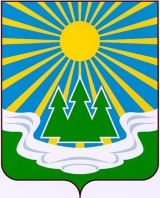 МУНИЦИПАЛЬНОЕ ОБРАЗОВАНИЕ «СВЕТОГОРСКОЕ ГОРОДСКОЕ ПОСЕЛЕНИЕ”ВЫБОРГСКОГО РАЙОНА ЛЕНИНГРАДСКОЙ ОБЛАСТИСОВЕТ ДЕПУТАТОВ третьего созыва РЕШЕНИЕот 17  сентября 2019 г.		           № 4Об избрании депутатов в состав совета депутатов муниципального образования «Выборгский район» Ленинградской областиВ соответствии с пунктом 1 статьи 17 устава муниципального образования «Выборгский район» Ленинградской области, совет депутатовРЕШИЛ:1. Избрать в совет депутатов муниципального образования «Выборгский район» Ленинградской области:Смирнова Евгения Дмитриевича – депутата  округа № 23,Лазареву Надежду Алексеевну  - депутата округа № 23.2. Решение вступает в силу со дня его принятия.3. Решение опубликовать в газете «Вуокса».Глава муниципального образования«Светогорское городское поселение»	                    И.В. Иванова                       			Разослано: дело, совет депутатов МО «Выборгский район», администрация, прокуратура, газета «Вуокса», сайт